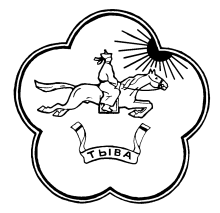 РЕСПУБЛИКА ТЫВА                                       ТЫВА РЕСПУБЛИКАНЫНТЕС-ХЕМСКИЙ КОЖУУН                                              ТЕС-ХЕМ КОЖУУННУНХУРАЛ ПРЕДСТАВИТЕЛЕЙ                                         ЧЫРГАЛАНДЫ СУМУЗУНУНСУМОНА ЧЫРГАЛАНДИНСКИЙ                                ТОЛЭЭЛЕКЧИЛЕР ХУРАЛЫ                                             Республика Тыва, Тес-Хемский кожуун, с. Бельдир-Арыг, Ленина,27РЕШЕНИЕ   № 8                                                                                                                     от «25» апреля  2017г.с. Белдир-АрыгОб исполнении бюджета сельского поселения сумона Чыргаландинский Тес-Хемского кожууна Республики Тыва за 1 квартал 2017 года           В соответствии Бюджетного кодекса Российской Федерации, согласно Устава сельского поселения сумона Чыргаландинский Тес-Хемского кожууна Республики Тыва, обсудив и рассмотрев информацию председателя администрации сумона Чыргаландинский Тес-Хемского кожууна Республики Тыва Самдарак М.С., об итогах исполнения бюджета за 1 квартал 2017 года Хурал Представителей сельского поселения сумона Чыргаландинский Тес-Хемского кожууна  Республики Тыва  РЕШИЛ:	1. Принять к сведению информацию исполнение бюджета сельского поселения сумона Чыргаландинский Тес-Хемского кожууна Республики Тыва за 1 квартал 2017 года согласно приложениями к настоящему Решению.            2.   Настоящее решение обнародовать в установленном порядке.            3.   Контроль за исполнения настоящего решения оставляю за собой.Глава – председатель Хуралапредставителейсумона ЧыргаландинскийТес-Хемского кожууна                                                                                     Балдан Ч.Б.ТЫВА РЕСПУБЛИКАНЫН  ТЕС-ХЕМ КОЖУУННУН ЧЫРГАЛАНДЫ СУМУЗУНУНДОКТААЛЫПОСТАНОВЛЕНИЕАДМИНИСТРАЦИИ СУМОНА ЧЫРГАЛАНДИНСКИЙ ТЕС-ХЕМСКОГО КОЖУУНА РЕСПУБЛИКИ ТЫВА№ 25                                                                                                                  от «24» апреля 2017г.с. Бельдир-АрыгОб исполнении бюджета сельского поселения сумона Чыргаландинский Тес-Хемского кожууна Республики Тыва за 1 квартал 2017 годаЗаслушав и рассмотрев представленные материалы бухгалтера администрации сумона Чыргаландинский Тес-Хемского кожууна ПОСТАНОВЛЯЕТ:Принять к сведению информацию бухгалтера администрации сумона Чыргаландинский Болат-оол М.Д. отчет об исполнении бюджета сельского поселения сумона Чыргаландинский Тес-Хемского кожууна Республики Тыва за 1 квартал 2017 года по доходам в сумме 492,9 тыс.рублей, по расходам 492,8 тыс.рублей.Внести на рассмотрение Хурала представителей сумона Чыргаландинский Тес-Хемского кожууна отчет об исполнении сельского поселения сумона Чыргаландинский Тес-Хемского кожууна за 1 квартал 2017 год (приложения прилагаются).Назначить официальным представителем администрации сумона при рассмотрении данного вопроса в сессии Хурала представителей – бухгалтера Болат-оол М.Д.            Председатель администрации            сумона Чыргаландинский                                                 Самдарак М.С.Приложение 1к Решению Хурала представителей Об исполнении бюджета сельского поселениясумона Чыргаландинский Тес-Хемского кожууна Республики Тыва за 2014 год  Приложение 1к Решению Хурала представителей Об исполнении бюджета сельского поселениясумона Чыргаландинский Тес-Хемского кожууна Республики Тыва за 2014 год  Приложение 1к Решению Хурала представителей Об исполнении бюджета сельского поселениясумона Чыргаландинский Тес-Хемского кожууна Республики Тыва за 2014 год  Приложение 1к Решению Хурала представителей Об исполнении бюджета сельского поселениясумона Чыргаландинский Тес-Хемского кожууна Республики Тыва за 2014 год  Приложение 1к Решению Хурала представителей Об исполнении бюджета сельского поселениясумона Чыргаландинский Тес-Хемского кожууна Республики Тыва за 2014 год  Приложение 1к Решению Хурала представителей Об исполнении бюджета сельского поселениясумона Чыргаландинский Тес-Хемского кожууна Республики Тыва за 2014 год  Приложение 1к Решению Хурала представителей Об исполнении бюджета сельского поселениясумона Чыргаландинский Тес-Хемского кожууна Республики Тыва за 2014 год  Приложение 1к Решению Хурала представителей Об исполнении бюджета сельского поселениясумона Чыргаландинский Тес-Хемского кожууна Республики Тыва за 2014 год  Приложение 1к Решению Хурала представителей Об исполнении бюджета сельского поселениясумона Чыргаландинский Тес-Хемского кожууна Республики Тыва за 2014 год  Приложение 1к Решению Хурала представителей Об исполнении бюджета сельского поселениясумона Чыргаландинский Тес-Хемского кожууна Республики Тыва за 2014 год  Исполнения внутреннего финансирования дефицита бюджета сельского поселения за 2014 годИсполнения внутреннего финансирования дефицита бюджета сельского поселения за 2014 годИсполнения внутреннего финансирования дефицита бюджета сельского поселения за 2014 год(тыс. рублей)КодНаименованиеСумма                     01 05 0000 00 0000 500Увеличение остатков средств бюджетов3813,801 05 0000 00 0000 600Уменьшение остатков средств бюджетов3867,501 00 0000 00 0000 000Профицит (+)/дефицит (-)-53,7-53,7